UNIVERSIDAD NACIONAL AUTÓNOMA DE MÉXICO                                                                                                                                                                                                     FACULTAD DE ESTUDIOS SUPERIORES ZARAGOZA                                                                                                                                                                                                                 CARRERA DE MÉDICO CIRUJANO                                                                                                 COORDINACIÓN DE ENSEÑANZA CLÍNICA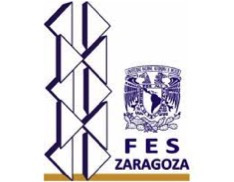 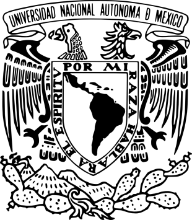 PREINSCRIPCIÓN AL INTERNADOINSTRUCTIVO PARA EL ENVÍO DE DOCUMENTOSINSTRUCCIONESSe solicita su participación para proporcionar los datos  contenidos en los documentos de los enlaces abajo señalados para poder  iniciar su preinscripción al internado médico.Indicaciones de llenado:1. Documento WORD.Registre los datos solicitados 2. Documento EXCEL Copiar el enlace, llenar los datos solicitados y guardar en una carpetaCURP: Descargar CURP escanear y guardar en la carpeta 3. DOCUMENTOS COMPROBATORIOS:En caso de cursar con alguna enfermedad debe anexar la documentación oficial del IMSS necesaria y comprobatoria actualizada, así mismo en caso de ser trabajador activo del sistema de salud (ejemplo: IMSS, SSA, ISSSTE, SEDESA, etc.) deberá realizar lo mismo.Todos los documentos los guardará en una carpeta y esta a su vez las enviará al correo mc.inter.ss@åzaragoza.unam.mx colocando en asunto lo siguiente: Apellido paterno.ss.2020.enfermedad (en caso de tenerlo). Trabajador (en caso de ser trabajador del sistema de salud)Ejemplos: 	Jimenez.ss.2020.enfermedadO Jimenez.ss.2020.trabajadorO Jimenez.ss.2020 Nota: La asignación de plaza especial por enfermedad es una decisión directa de las autoridades de la secretaria de salud y no depende de la FES Zaragoza.